VANASÕNU SÕPRUSEST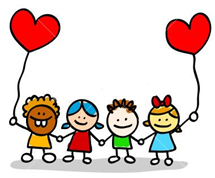 Siin on peidus tuntud vanasõnad. Millised? 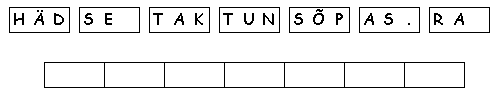 Sõpra tuntakse hädas.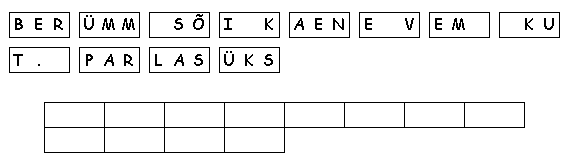 Parem üks sõber kui kümme vaenlast.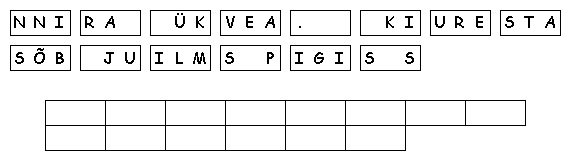 Sõbra vea juures pigista üks silm kinni.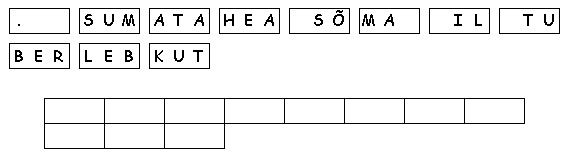 Hea sõber tuleb ilma kutsumata.